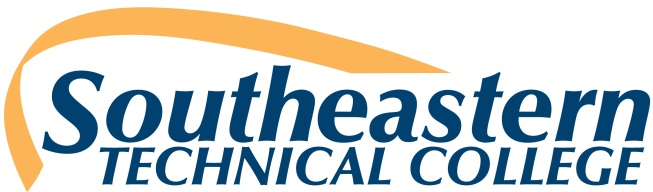 POSITION: Child Development Center Teacher, Part-TimeCAMPUS: Swainsboro POSITION DESCRIPTION: Under close supervision of Director and Lead Teacher, plans, prepares and implements developmentally appropriate activities for children attending the Child Development Center at Southeastern Technical College. Observes and evaluates individual children. Assists children by meeting their physical needs. Assists with meal preparation, feeding of children, and play activities. MINIMUM QUALIFICATIONS:Technical Certificate of Credit in Early Childhood Care and Education, an educational credential in a closely related field, or current enrollment in a closely related educational credential (Note:  Upon approval, an applicant may be hired on a temporary basis with the expectation of enrolling in a closely related program the semester after hiring with the completion of a credential expected in order to maintain employment.)Successful Criminal Background Checks as required from the Technical System of Georgia and Bright from the Start (Paperwork Provided by College)Successful Fingerprint Records Check (Paperwork Provided by College)Successful Drug Screen (Paperwork Provided by College)Current First-Aid/CPR certification or completion within first 30 days of employment PREFERRED QUALIFICATIONS:Associate degree in Early Childhood Care and Education or closely related field Prior experience working with young childrenSALARY/BENEFITS: Salary is commensurate with education and experience. This is a part-time, temporary position, based on each semester’s student enrollment and does not include benefits or a promise of future full-time employment.APPLICATION DEADLINE:  Open until filledAPPLICATION PROCEDURES:  All application packets MUST be completed via the Online Job Center.  As part of the application process, interested candidates will also be required to upload other documents such as a resume and transcripts (see job center listing for more details).  For more information regarding this position or application instructions, please contact the Human Resources Office at 478-289-2251 or dfee@southeasterntech.edu.As set forth in its student catalog, Southeastern Technical College does not discriminate on the basis of race, color, creed, national or ethnic origin, sex, religion, disability, age, political affiliation or belief, genetic information, veteran status, or citizenship status (except in those special circumstances permitted or mandated by law).  Helen Thomas, Section 504 Coordinator, Room 108, 912-538-3126